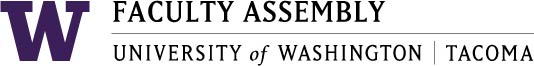 AgendaFaculty Assembly Executive Council (EC) MeetingMonday, February 5, 2018 12:30-12:25pm   GWP 32012:30 - 12:35   Consent Agenda Approval of Minutes                                                                                                                         Material: January 12, 2018 EC Meeting Minutes – will be in EC Team Drive 12:35 - 12:40    EVCAA & Academic Planning12:40 – 1:25     Student Perspectives Dialogue - facilitated by VC SAES, Mentha Hynes-WilsonAdjournUpcoming Faculty Assembly Executive Council Meetings	2/23/18	Executive Council Meeting		1:00-3:00pm	GWP 320 3/5/18		Executive Council Meeting		12:30-1:25pm	GWP 320